Acomb County First School                            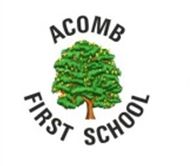 Main Street, Acomb, Hexham, Northumberland. NE46 4PLTel: 01434 603870E-mail: admin@acomb.northumberland.sch.ukwww.acomb.northumberland.sch.ukHeadteacher Mrs Beth ClarkeDear Parents and Carers,Summer Term PaymentsWe would like to remind parents and carers about the amounts payable this half term.  We are unable to allow debts to build up and appreciate your support in paying promptly.School Meals – Class 2 onlySchool dinners are available for your child at a cost of £2.20 per day (£11.00 per week).  Payments must be made in advance on Monday of each week.Swimming at Wentworth Leisure Centre – Class 2Swimming contribution is £5 each week or £35 (7 lessons) in advance for this half term which includes the cost of the bus to Wentworth.  Initially we will be taking Class 2 only, however this will be reviewed termly or when guidance allows us to mix class bubbles.Water bottles can be purchased from school for only £1.50 each.Milk Costs only £14.00 for the whole of the Summer term.  All payments are now through Iris+Pay.Thank you.Yours sincerely,Mrs Beth ClarkeHeadteacher		